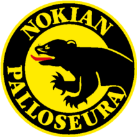 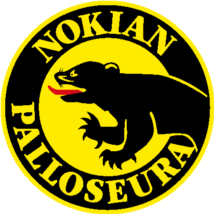 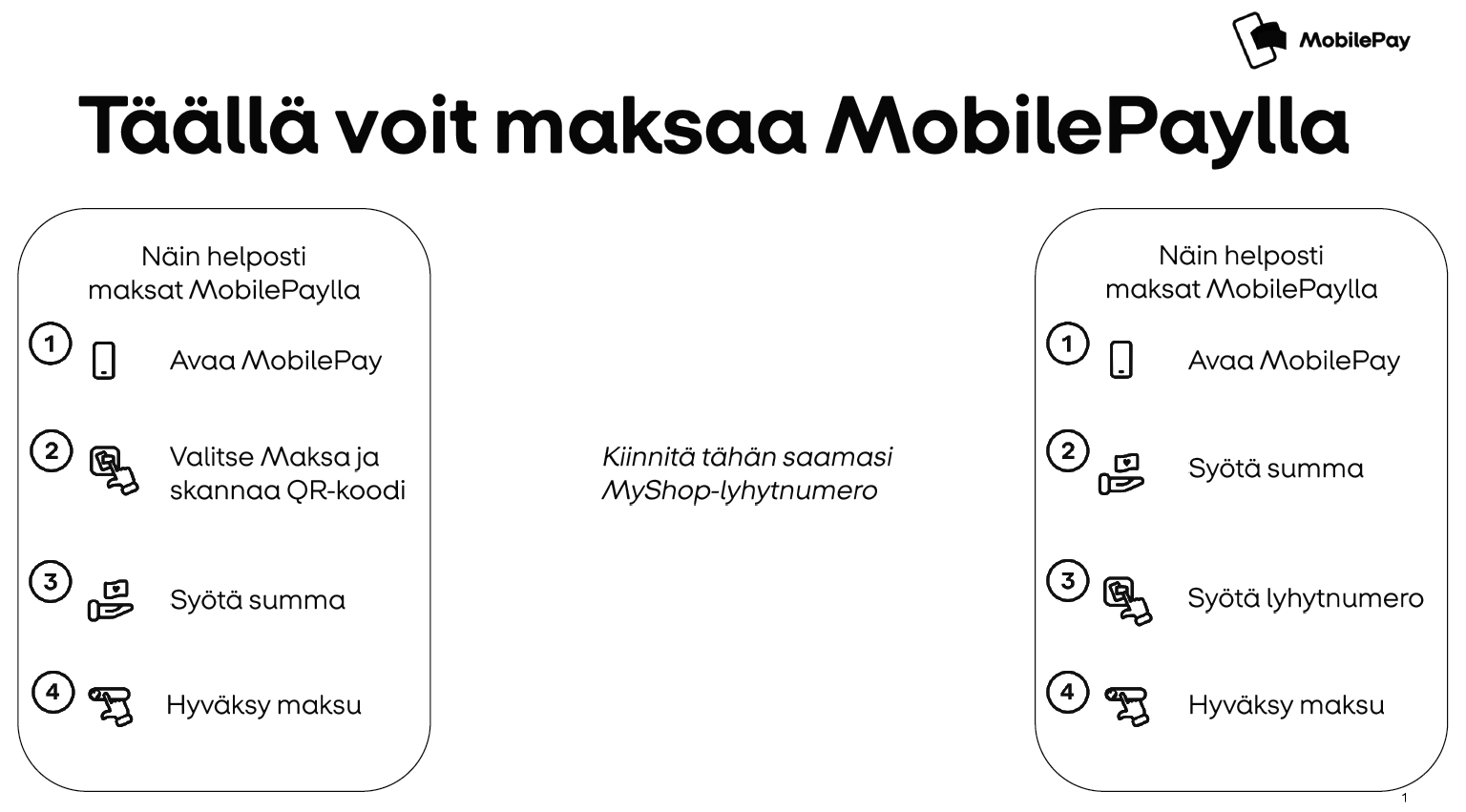 	Nokian Palloseura ry – Joukkueen nimi tähän